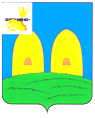 А Д М И Н И С Т Р А Ц И ЯОСТЕРСКОГО СЕЛЬСКОГО ПОСЕЛЕНИЯРОСЛАВЛЬСКОГО РАЙОНА СМОЛЕНСКОЙ ОБЛАСТИП О С Т А Н О В Л Е Н И Еот 27.02.2024  № 19              О внесении изменений в Порядок и условия предоставления в аренду муниципального имущества, включенного в Перечень муниципального имущества, находящегося в собственности муниципального образования Остерского сельского поселения Рославльского района Смоленской области, свободного от прав третьих лиц (за исключением права хозяйственного ведения, права оперативного управления, а также имущественных прав субъектов малого и среднего предпринимательства), субъектам малого и среднего предпринимательства, организациям, образующим инфраструктуру поддержки субъектов малого и среднего предпринимательства, и физическим лицам, не являющимся индивидуальными предпринимателями и применяющим специальный налоговый режим «Налог на профессиональный доход»          В соответствии с Федеральным законом от 24.07.2007 № 209-ФЗ «О развитии малого и среднего предпринимательства в Российской Федерации», Администрация Остерского сельского поселения Рославльского района Смоленской областип о с т а н о в л я е т:1. Внести в Порядок и условия предоставления в аренду муниципального имущества, включенного в Перечень муниципального имущества, находящегося в собственности муниципального образования Остерского сельского поселения Рославльского района Смоленской области, свободного от прав третьих лиц (за исключением права хозяйственного ведения, права оперативного управления, а также имущественных прав субъектов малого и среднего предпринимательства), субъектам малого и среднего предпринимательства, организациям, образующим инфраструктуру поддержки субъектов малого и среднего предпринимательства, и  физическим лицам, не являющимся индивидуальными предпринимателями и применяющим специальный налоговый режим «Налог на профессиональный доход», утвержденный постановлением Администрации Остерского сельского поселения Рославльского района Смоленской области от 25.08.2021 № 75 (в редакции постановления Администрации Остерского сельского поселения Рославльского района Смоленской области от  03.05.2023 №46)  изменения:1) подпункт 2.5. пункта 2 изложить в следующей редакции:«2.5. Порядок проведения торгов на право заключения договоров аренды муниципального имущества, включенного в Перечень, а также права и обязанности лиц, участвующих в организации и проведении торгов, устанавливаются Приказом Федеральной антимонопольной службы от 21.03.2023 № 147/23 «О порядке проведения конкурсов или аукционов на право заключения договоров аренды, договоров безвозмездного пользования, договоров доверительного управления имуществом, иных договоров, предусматривающих переход прав в отношении государственного или муниципального имущества, и перечне видов имущества, в отношении которого заключение указанных договоров может осуществляться путем проведения торгов в форме конкурса», Земельным кодексом Российской Федерации, в отношении земельных участков, включенных в Перечень.»;2) подпункт 4.1 пункта 4 изложить в следующей редакции:«4.1. Заинтересованным лицам, являющимся сельскохозяйственными кооперативами или занимающимся социально значимыми видами деятельности, иными установленными муниципальной программой (подпрограммой) приоритетными видами деятельности, а также осуществляющим деятельность по организации отдыха детей и их оздоровления и использующим муниципальное имущество (за исключением земельных участков), включенное в Перечень, устанавливаются следующие льготные ставки арендной платы:в первый год аренды – 40 % размера арендной платы;во второй год аренды – 60 % размера арендной платы;в третий год аренды – 80 % размера арендной платы;в четвертый год аренды и далее – 100 % размера арендной платы.Льготные ставки арендной платы применяется при условии заключения договора аренды на срок 5 лет и более.В случае заключения договора аренды на срок до 5 лет льготные ставки арендной платы не применяется.».2.Настоящее постановление подлежит размещению на официальном сайте Администрации Остерского сельского поселения Рославльского района Смоленской области в информационно-телекоммуникационной  сети «Интернет».3. Контроль исполнения настоящего постановления оставляю за собой.Глава муниципального образованияОстерского сельского поселения Рославльского района Смоленской области                                       С.Г.Ананченков